FUNDACIÓN EDUNOVAPROGRAMA SINFONÍA POR LA VIDAINFORME DE RENDICIÓN DE CUENTASAÑO 2016INTRODUCCIÓNEl Programa Sinfonía por la Vida desarrolló sus actividades en la ciudad de Esmeraldas, a fin de seguir otorgando oportunidades a los niños y jóvenes de la ciudad para recibir una formación musical de calidad, fortalecer su educación, promover la inclusión social y aprovechar su tiempo libre. Gracias el continuo apoyo de nuestros auspiciantes al programa, hemos cumplido un año más con el funcionamiento de la escuela de formación musical, con el pago de profesores, compra de instrumentos, partituras, mantenimiento de instrumentos y, la programación y realización de conciertos tanto en la ciudad de Esmeraldas, como en la ciudad de Quito. Consideramos los conciertos de gran importancia, a fin de promover la cultura y mostrar a nuestros auspiciantes y público, los logros alcanzados en interpretación, gracias al esfuerzo de los alumnos y de sus profesores, así como del continuo apoyo de los padres de familia. Sinfonía por la Vida mantiene su filosofía de ser un programa de inclusión social que da la oportunidad a niños, niñas, y jóvenes de escasos recursos y vulnerables por el medio en el que se desenvuelven, a recibir educación musical de calidad y a formar parte de orquestas sinfónicas infantiles y juveniles en el Ecuador. La orquesta Sinfonía por la Vida, se presenta cada día más sólida y solvente, y está conformada por los mejores estudiantes de la escuela.Presentamos nuestro informe de rendición de cuentas sobre las actividades cumplidas por el programa Sinfonía por la Vida durante el año lectivo 2015-2016. Con satisfacción vemos los logros alcanzados y aspiramos a que el periodo escolar 2016-2017 continúe con la importante participación de la empresa privada y auspiciantes individuales, de quienes hemos recibido recursos económicos y voluntariado. Las empresas que nos han brindado auspicios económicos y con las que renovamos nuestros convenios para el 2016 fueron: Diners Club del Ecuador con $40.000,00;  Grupo Futuro por $10.000.00, Fundación Futuro $10.000 y aportes  del señor Roque Sevilla y señora Pilar Pérez (Habitat) por $35.000.00.  Adicionalmente, Diners apoya con el Call Center de Publipromueve para promover el Programa y captar donaciones de sus socios, el mismo que una recaudación en el mes de octubre, de $12.027.00, que se recibe en el transcurso de 12 meses a partir de la fecha de donación. Diners Club cubrió los gastos del concierto realizado en Quito en el mes de octubre por $13.996.00.  Diners es un auspiciante proactivo que promueve la difusión del programa en videos y eventos anuales muy importantes para dar a conocer Sinfonía por la Vida y nuestros logros a través de testimonios de los beneficiarios.En el mes de diciembre tuvimos la visita del maestro americano Albert  Hunt, para  brindar clases maestras con Rachelle Betancourt, quienes vinieron de manera voluntaria y donando el valor de sus pasajes por $ 1.343.16, así como un chelo 1½ para la escuela por un valor de $ 639.00.Por último, tenemos los  aportes de los padres de familia de la escuela de Música por $4.681.50, que consiste en contribuciones para el pago de gastos por servicios básicos en la escuela y material para los alumnos. Adicionalmente, se logró la recuperación de la Integración de Capital por $4.218.05, que estaba depositado en una cuenta en el Banco del Pichincha desde la creación de la fundación; este valor se debe mantener en cuenta por aporte de capital y no se puede disponer de él para gastos.Con todo lo expuesto, el total de ingresos efectivos administrado por la Fundación Edunova, alcanzó $128.922.55.La Fundación realizó egresos para cubrir adquisiciones y gastos para el normal funcionamiento de la escuela de música por un total de $126.855,31, de los cuales más del 70% corresponde a gastos de profesores, un 26% otros gastos como adquisición de instrumentos, mantenimiento de instrumentos, página web, servicios básicos y demás gastos relacionados directamente con el funcionamiento de la escuela de música.INFORMACIÓN ACADÉMICO Y MUSICAL AL 31 DE ENERO 2017AlumnosA enero de 2017, mes de finalización del año lectivo, ciclo de la costa, el programa cuenta en la ciudad de Esmeraldas con un total de 110 beneficiarios, entre niños, niñas y jóvenes, como alumnos de clases regulares, coro e integrantes de la Orquesta Infantil y Juvenil. Personal docenteEn 2016, el programa financió a 3 profesores fijos y 9 itinerantes. En este año lectivo, tuvimos movilidad de profesores, y un periodo académico con un nuevo Director Musical, el Maestro Edison Gualotuña, quien se incorporó en el mes de junio, con excelentes resultados tanto en la coordinación académica como en la dirección de la orquesta. Se ha procurado que los alumnos tengan sus clases regulares con profesores ya sea en calidad de fijos o itinerantes.Este año lectivo se incrementó la cátedra le Lenguaje Musical, permitiendo a los alumnos de la escuela clases de solfeo y tener bases rítmicas, melódicas y auditivas para preparar repertorios que interpretarán dentro del período lectivo.A partir del mes de julio del presente año se creó la Orquesta Infantil, esto debido a sus edades y capacidades académicas de preparar repertorios de acuerdo a su formación musical. Quedando así las dos Orquestas Juvenil e Infantil  que están conformadas por alumnos de la escuela de música.  La Fundación Edunova modificó la modalidad de honorarios y asumió la relación laboral con los profesores fijos otorgando mayor estabilidad laboral a los mismos.INFORME CONCIERTOS Y EJECUCIÓN MUSICALLa Orquesta Juvenil de Esmeraldas realizó durante el periodo junio 2016 a enero 2017 múltiples conciertos orquestales, recitales y ensambles. Estos eventos fueron muy importantes en los ánimos de la población luego de sufrir el terremoto de abril en la zona.En el mes de junio se realizaron 4 conciertos didácticos en los Colegios: Don Bosco, Sagrado Corazón, en los niveles básico y bachillerato, motivando a los alumnos de los distintos colegios más grandes de la ciudad de Esmeraldas a ser parte del Programa Sinfonía por la Vida en las diferentes cátedras musicales. Así mismo en 1 de junio se realizó el concierto por el día del niño en la Ludoteca de las instalaciones del Edificio de Flopec invitando a todos los alumnos de los colegios y escuela de la ciudad de Esmeraldas. Durante el transcurso del mes de julio, los alumnos realizaron un concierto en la Catedral de la ciudad de Esmeraldas, tanto para difundir la cultura como para mostrar los logros de los beneficiarios y atraer a nuevos alumnos. A fines de julio se realizó el Recital Musical de niños y niñas destacados en la escuela con la participación de los alumnos de todas las cátedras musicales que ofrece la Escuela, este recital se llevó acabo en las instalaciones del Auditorio del Apart Hotel.  El 27 de agosto, se realizó un concierto especial con el Ensamble de Percusión Tushpar fusionado con la Orquesta Juvenil, a fin de que la ciudadanía conozca de esta nueva oportunidad  y los niños puedan iniciar clases en esta sección de instrumentos, lo que efectivamente se dio a partir del mes de agosto donde se conmemoró la Declaratoria de la Marimba Esmeraldeña como Patrimonio Intangible por la Unesco. En el mes de octubre dentro del marco del Habitat III con Unicef, gracias al auspicio de Diners Club del Ecuador llevamos a cabo el concierto anual en el Teatro Sucre el sábado 15 de octubre, donde tuvimos la presentación de la Orquesta Sinfónica juvenil de Esmeraldas con su coro.  El concierto contó con más de 700 personas asistentes que expresaron su alegría por los logros alcanzados por nuestros estudiantes. Este concierto tuvo como director titular el Maestro Edison Gualotuña y como director invitado Maestro Ignacio García Vidal. En el mes de diciembre tuvimos la visita de los Maestros Albert Hunt y Rachelle Betancourt, Clarinete y Violín respectivamente, quienes impartieron clases maestras en la escuela de música durante los días del 13 al 19 de diciembre. Los maestros Hunt y Betancourt vinieron desde USA y desde hace varios años apoyan intensamente al programa desde ese país. El 17 de diciembre en la PUCE-E presentamos un concierto de las Orquestas Infantil y Juvenil con su respectivo coro, con los maestros Hunt y Betancourt como solistas con motivos del agasajo navideño, presentando repertorio clásico y tradicional con villancicos debido a la temporada. La participación fue amplia y agradecen los eventos culturales en la ciudad.El 28 de enero, finalización del año lectivo 2016-2017, se realizó el concierto en la Catedral de Esmeraldas participaron la Orquesta Juvenil y el coro de Sinfonía por la Vida. Los conciertos son muy importantes para las orquestas, no solo para mostrar sus habilidades y técnicas, sino también para presentar el reconocimiento a los auspiciantes que hacen posible la continuidad del programa, así como hacer partícipe a la comunidad de Esmeraldas de nuestro programa.UTILIZACIÓN DE RECURSOS EN EL PROGRAMA SINFONÍA POR LA VIDAEn 2016 los recursos recibidos nos han permitido cubrir los gastos de ejecución del programa, principalmente del área académica y los gastos operativos. Los gastos más significativos son los que corresponden a las horas de clases de los profesores que imparten instrucción a los niños, niñas y jóvenes del programa Sinfonía por la Vida, en las siguientes cátedras: violín, viola, chelo, contrabajo, fagot, oboe, percusión, flauta, clarinete, lenguaje musical y coro.Adicionalmente, hemos realizado gastos de compra de un contrabajo ½ para los niños de 10 a 13 años de edad y la percusión menor como son, panderetas, platillos de mano, pads de estudio individual, triangulo, castañuelas, baquetas de tambor, jam blocks, claves. También se realizaron gastos por mantenimiento de instrumentos, arriendos, servicios contables, registro de la web, y movilización.Para el presente año lectivo se encontró un espacio físico más adecuado para el funcionamiento de la escuela de música, ya que el anterior no cumplía con las condiciones necesarias apropiadas luego del terremoto de abril. Por otra parte, se desarrolló y actualizó la página web que nos permite donaciones online en apoyo al programa: www.sinfoniaporlavida.com Cabe señalar, que el Convenio con la Universidad Católica Sede Esmeraldas no se suscribió, a pesar de la aprobación del Rector, por cuanto la Dirección Financiera Administrativa solicitó el pago del 10% del presupuesto que serían transferidos a esa institución. El objeto de este convenio era que la Universidad asumiera la relación laborar con los profesores, Edunova transfería todos los recursos mensualmente y así apoyaban a difundir la cultura y ser parte de nuestro programa; sin embargo, por el elevado costo no fue posible aceptarlo.Para el próximo año lectivo, analizamos la posibilidad de incluir los vientos metales, sin embargo, lo iniciaríamos cuando hayamos obtenido el nivel de ingresos que nos permita asumir los costos de adquisición de nuevos instrumentos, captar instrumentos donados, y poder financiar al menos dos profesores itinerantes para trompeta y trombón. Cualquier información que nuestros auspiciantes requieran sobre el funcionamiento de la escuela o sobre la utilización de los recursos recibidos, estaremos atentos a proporcionarla. Finalmente, cabe señalar que en el documento adjunto se presenta un registro fotográfico de las actividades desarrolladas por el Programa durante el año 2016.Agradecemos a todas las instituciones, empresas, personas y profesores que colaboran en el programa Sinfonía por la Vida, que nos permiten avanzar en el logro de nuestro objetivo de inclusión social y fortalecimiento de los niveles de educación, para contribuir al desarrollo del país, y continuaremos sumando esfuerzos, a fin de que el programa progrese y permita cada día el acceso a más niños y niñas ecuatorianas a una educación musical de calidad. Atentamente,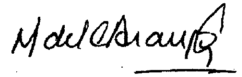 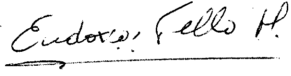 María del Carmen Araujo G.					Eudoxia Tello M.Directora Honoraria						Coordinadora PRESIDENTA EDUNOVA					Sinfonía por la VidaDETALLE DE INGRESOS Y EGRESOS 2016ET/.INGRESOS INGRESOS Saldo Inicial al 01-01-201656.767,77Diners Club-Auspicio anual 40.000,00Sr. Roque Sevilla y Sra. Pilar Pérez (Habitat)35.000.00Grupo Futuro-auspicio anual 10.000,00Fundación Futuro-auspicio10.000,00Venta de Notas Musicales-Socios Diners12.027,64Diners Concierto Octubre 29-201613.996,00Integración de aportación de Capital Fundación Edunova4.218,05Varios  Aportes4.681,50TOTAL INGRESOS $186.690.96EGRESOS EGRESOS PAGO DE PROFESORESPAGO DE PROFESORESPago profesores Fijos e Itinerantes         77.503,14 Pago personal apoyo Esmeraldas Secretaria y Coordinación Administrativa          10.800,00 Profesores Extranjeros Invitados de Clarinete y Violín (Albert Hunt y Rachelle Betancourt-viáticos Esmeraldas            1.935,25 COMPRA DE INSTRUMENTOS, ACCESORIOS Y MANTENIMIENTOS COMPRA DE INSTRUMENTOS, ACCESORIOS Y MANTENIMIENTOS Compra Instrumentos Contrabajo y Percusión Menor                959,05 Percusión Menor                331,25 Accesorios instrumentos, cañas y cuerdas               733,05 Mantenimiento instrumentos-Lutheria            1.924,60 Transporte de Instrumentos                781,89 CONCIERTOSCONCIERTOSGastos Concierto Fiestas de Esmeraldas 16-08-2016 Ensamble de Percusión Tushpar            2.893,93 Gastos Conciertos  Quito 26-10-2016          13.996,00 ARRIENDOSARRIENDOSArriendo Instalaciones Edunova Quito               828,00 Arriendo Instalaciones Esmeraldas escuela de música            7.508,00 GASTOS ADMINISTRATIVOS GASTOS ADMINISTRATIVOS Contabilidad            3.600,00 Gastos Bancarios               230,83 Gastos Jurídicos                440,00 Gastos en imprenta               330,13 Muebles de Oficina               427,19 Página Web            1.000,00 Servicios Básicos                633,00 TOTAL DE GASTOS         $126.855,31 